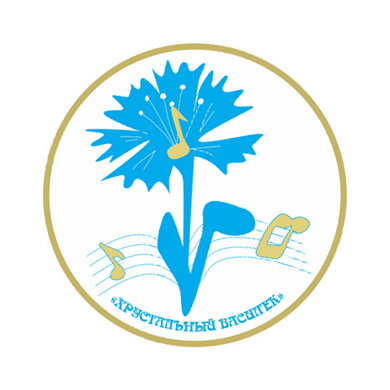 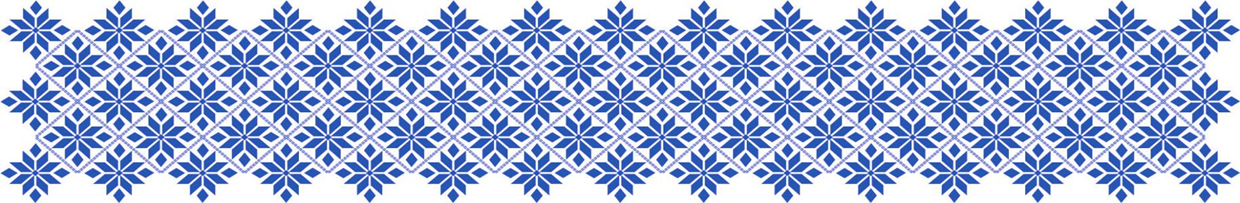 УТВЕРЖДАЮ19.08.2020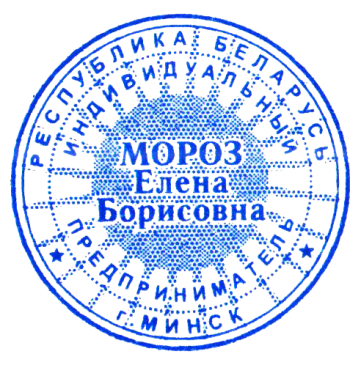 ИП      ______________Е.Б.МорозPOSITIONon holding the V International Art Competition"CRYSTAL CORNFLOWER" 2020Republic of Belarus, Minsk1. Organizers and co-founders of the Competition:Public Association "Belarusian Union of Musical Figures"Music educational center "Variety School of Talents"Republican Gymnasium-College at the Belarusian State Academy of Music.2. Goals and objectives of the Competition Support and popularization of children's and youth creativity; Increasing the level of performing skills of individual performers and creative teams;Establishing professional and creative ties between participants and team leaders from other countries, strengthening friendly ties, creative contacts in the field of cultural exchange;Exchange of professional experience, creative achievements and professional development of teachers;Combining performers of different genres in one competition3. Place and timing of the competition (subject to change)Dates and addresses of competitive performances: (subject to change)November 1, 2020 - Vocal (except Academic), Art, Applied Art (Minsk, Minsk Palace of Culture and Sports of Railway Workers, Chkalova St., 7)November 8, 2020 - Instrumental performance, Academic vocal, choirs (Minsk, Republican Gymnasium-College at the Belarusian State Academy of Music, Freedom Square, 7)November 14, 2020 - Choreography, Theatrical art, fashion theater (Minsk, Minsk Palace of Culture and Sports of Railwaymen, Chkalova str., 7)Listening to participants in the correspondence form in nominations within a week after the Full-time form of participation.The RESULTS of the competition for all forms of participation will be published by November 18, 2020.FORMS of participation in the competition OCHNAYA (on stage in Minsk) and CORRESPONDENCE (by video).ATTENTION!  RECEPTION OF APPLICATIONS:From August 19 to October 20, 2020 inclusive for vocalists and artists!From August 19 to October 30, 2020 inclusive for instrumentalists and academic vocalists!From August 19 to November 5, 2020 inclusive for Choreography and Theater!Draw your attention to!  Acceptance of applications can be extended for nominations separately, and also closed ahead of schedule due to the limited number of places for Full-time participation.The organizing committee reserves the right to draw up and change the competition program, the order of performance of the participants, the timing, time and place of the competition, which will be reported on the official website and in social groups.  Tracking information is independent.When submitting an application from August 19 to September 15, 2020, there is an additional 10% discount, from September 16 to October 5, 2020, an additional 5% discount is valid.  Discounts are cumulative only with gift certificates for this competition.  The discount applies to one nomination4. Nominations, forms and age categories of participants for INDIVIDUAL and CORRECT forms of participationThe competition is multi-genre and is presented in the following nominations:  Vocals  Choreography  Instrumental performance  Theater Arts  Fine and decorative arts  Fashion Theater  "Amateur" in all types of artThe competition is open to everyone.  Solo performers and creative groups from 3 years old and no age limit are invited to participate.NOMINATION "VOCAL"  variety;  academic;  folk;  jazz;  author's song;  patriotic song / Song of the Motherland  Song in native languageForms:  solo,  ensembles (from 2 participants or more)  choirs (from 18 participants or more)  Student and teacherAge categories of SOLO participants:  3-5 years old, 6-7 years old;  8-9 years old;  10-11 years old; 12-13 years old;  14-15 years old;  16-17 years old; 18 years old and older.Age categories of ENSEMBLE participants:  3-6 years old, 7-9 years old, 10-12 years old, 13-14 years old; 15-17 years old;  18 years and olderAge categories of choir participants:  3-10 years old, 11-15 years old, 16 years old and older.The age of the group is determined by the largest number of participants of the same age.Participants in the Vocal (Solo and Ensembles) nomination shall present one piece of no more than 5 minutes duration accompanied by a phonogram (-1), button accordion, accordion, piano or a capella.Participants in the Vocal category of the CHOP form present 2 compositions of different characters, with a total duration of no more than 6 minutes.Participants in the VERY form of participation, together with the application, or later provide a video recording of the competition number for further evaluation by foreign jury members, if they will not have the opportunity to be present on the day of the competitive auditions in Minsk.Criteria for evaluating performances: vocal skill, timbre, voice strength, complexity of the repertoire, correspondence of the repertoire to the competitor's performing abilities, working with a microphone, acting, artistry, originality, entertainment, stage culture, costume.NOMINATION "CHOREOGRAPHY"  pop dance  classical dance  folk dance  stylization of folk dance  modern dance  sports ballroom  cheerleading  street styles / street dance / (New Style, Free dance, Locking & Popping, Krumping, Clowndancing, Break dance, etc.Forms:  solo and duets  group (from 3 people or more)  Student and teacherAge categories of participants:  3-6 years old, 6-8 years old, 7-10 years old, 11-13 years old, 14-17 years old, 18 years old and older, mixed age category.The age of the group is determined by the largest number of participants of the same age (for this, it is desirable to indicate the age of each participant in the application).Participants perform one dance composition to a phonogram, no more than 5 minutes long.Participants in the VERY form of participation together with the application, or later provide a video recording of the competition number for further evaluation by foreign jury members, if they will not have the opportunity to be present in the competition.5. Acceptance of applications and registration procedure for the Competition:  To participate in the Competition, you must fill out the electronic Application form, i.e. ONLY in Word format, otherwise, the Administrator has the right not to register the application.  The completed application form must be sent to the email address of the Organizing Committee (hidden) marked “Application for the competition“ Crystal Cornflower 2020 ”, as well as, along with the application, attach a photo or scan of the confirmation of payment (a photocopy of the receipt).  photo of the gift certificate and documents for benefits, if any.  The application is not registered without payment.  (goes to the reserve).  Acceptance of applications from August 19 to October 15, 2020.  ATTENTION!  acceptance of applications can be extended until a certain date or closed ahead of schedule.  The data specified in the application will be printed in the diploma, therefore, we recommend that you check the correctness of filling in the application before sending.  Introduction of 1 (one) change in the application 6 days before the competition 10 rubles.  to the account of the organizer of the competition.  Expenses for transferring funds to the settlement account of the Contest Organizer, expenses for sending original invitations, as well as expenses for arrival / departure to (from) Minsk, Participants shall pay independently.  Participants from foreign countries must provide a list of participants and accompanying persons according to the sample on a separate sheet: To enter the territory of the Republic of Belarus, the head must have: consent from the parents, certified by a notary.  When crossing the state border, minor citizens of the Russian Federation or CIS countries must have a passport or birth certificate with proof of citizenship (insert or stamp).  Children's groups and performers under 12 years old must have at least one accompanying person for 8 minors, who are fully responsible for the safety of the life and health of children.6. Terms of the competitionThe competition has two PERSONAL qualifying rounds and an INPUT form of participationFor the VERY form of participation:  First round: according to its results, participants are invited to the awards ceremony on the day of the performance.  Second round: takes place on the same day, where at the Gala concert of the competitive day, out of the nominated candidates in the second competitive performance, the jury chooses the Grand Prix winner among the Grand Prix nominees.  Awarding of laureates, diploma winners and participants of the competition is held on the day of performances.By absentee participation1. Video recordings of a live performance, filmed on stage with a camera, on a telephone (of good quality), in an office, at home, on the street, etc. (without editing elements, gluing frames, overlaying audio tracks), are allowed for the competition.2. The video must contain one separate competition number (or 2 pieces in a row for instrumentalists)3. The video recordings of the nomination participants must show the hands, feet and faces of the contestants.4. Competitive performance must be published by the participant of the competition on the website https://www.youtube.com/ and have open access or be provided with a download link on the Yandex disk, this is also a requirement for the Fine Arts nomination.7. By sending a link to the video / photo, the participant of the competition automatically confirms his consent to the use of the material by third parties (organizers, members of the jury, other participants in the competition), as well as to post the competition work on the organizer's website.8. Links to speeches are registered in the electronic application.Performances are held in one round.  Once the application is submitted and the video is submitted, the participant's program cannot be changed and the payment is non-refundable.The jury will view the competitive videos by correspondence form after the competitive auditions of the EXACT form of the competition.  The results are published after the end of the entire competition.Grand Prix participation is also provided for by correspondence.7. Technical requirements:  There should be only 1 contest entry on the flash drive !!!  indicating the city, the name of the ensemble or the surname of an individual performer, and it is also desirable to designate the flash drive with a noticeable keychain.Dear contestants, please do not bring expensive, valuable flash drives and CDs to the Competition.  The administration is not responsible in case of loss!  Competitive performances under the phonogram "plus" in the nominations "Vocal" and "Instrumental Performance" are not allowed  During competitive performances, general light is used, at the discretion of the light operator.  To participate in the Competition in all nominations, props and musical instruments are provided by the participants of the competition!  The presence of a musical soundtrack, the number of microphones, chairs, the need for a piano / grand piano in the work must be indicated in the electronic application and agreed, if necessary, with the organizing committee.  The organizing committee does not provide additional technical equipment (music stands, stands, synthesizers, drums, combo boxes, speakers, extension cords, etc.).  The connection of additional equipment must also be indicated in the application and discussed with the Organizing Committee when submitting the application.  The presence of the head next to the sound engineer during the Competition is excluded!  The Administration of the competition is not responsible for the quality and playing of phonograms!  Registration for the Contest takes place 1 (One) hour before the performance of your nomination.  A changing room is provided only 1 (One) hour before the performance of your nomination and age category and 30 (thirty) minutes after the performance.  A separate dressing room for a soloist or for a collective is not provided.  Microphones are wiped with antibacterial agents after each contestant  It is advisable to have personal protective medical masks with you.  The order of performances at the Competition is monitored by the participants independently according to the program and by the leaders behind the scenes.  The Organizing Committee is not responsible for being late and not attending the competition program.8. Technical support (some changes are possible depending on the nomination)  Big concert hall: sound equipment, monitors, microphones, stands, concert light, stage.  The organizing committee provides only 1 grand piano with microphone sound.  To participate in the competition in all nominations, props and musical instruments are provided by the participants of the competition!  The presence of a musical soundtrack, the number of microphones, chairs, the need for a piano / grand piano in the work must be indicated in the electronic application and agreed with the organizing committee.  For participants in the nomination "Instrumental performance" there are separate conditions. (In the large hall, a grand piano with sound, when performing in a small hall, microphones are not provided)9. General conditions and requirements  Changing the repertoire after the closing date for applications is prohibited.  Participants can be presented in their nomination and age category alone.  The Organizing Committee has the right to close the acceptance of applications in any nomination earlier than the deadline, if the number of applications in the nomination has exceeded the technical capabilities of the Competition.  In case of submitting a large number of applications, the Project Organizing Committee reserves the right to transfer some nominations to another competition day.  The age of an individual performer is determined on the day of the Competition (in the application, individual performers indicate the full number of years).  If a disputable situation arises, the Organizing Committee has the right to demand a document confirming the age of the participant.  A sample of the scene is provided on a first-come, first-served basis, 1 hour before the opening of the competition day or in between nominations, if possible.  The duration of the rehearsal time is no more than 2 (two) minutes on a first come, first served basis.  If a participant does not have time to perform according to the program in his nomination and age category, for any reason, the competitive program is postponed after the performance of all nominations and age categories and is viewed separately.  The Organizing Committee has the right to exclude a team or an individual performer from participation for incorrect behavior during the Competition.  The registration fee is not refundable in this case.  The registration fee for participation does not include accommodation and meals, but is a registration fee for participation in the Competition.  Assistance in booking a hotel, the possibility of a sightseeing tour of Minsk is discussed additionally with the Organizing Committee when submitting an application, but no later than 2 (two) weeks before the start of the Competition.  The Organizing Committee has the right to post photos from the Competition on its website and use them in advertising materials without the consent of the team or an individual performer.  The organizing committee accepts wishes and claims for organizing the competition in writing by e-mail (hidden)  Preparation of invitation letters for organizations and participants, contracts with participants or enterprises is carried out by oral or written application of the participant 2 (two) weeks before the start of the Competition.  To draw up an invitation letter from the Organizing Committee of the Competition, the participant / his representative must send a request by an additional letter, in which to indicate detailed information: educational institution, full name.  director, name of the band or performer, full name  leaders and accompanists, the dates of your performances.  The organizing committee is not responsible for possible violations of the copyright of third parties by the festival participants.  All participants are independently responsible for possible violations of copyright of third parties, and the use of the opportunities presented in the framework of the competition cannot be considered as complicity of the organizing committee or its individual members in these copyright violations.  Each participant (including collectives in general or their individual members in particular) guarantees that they do not violate the copyrights of third parties.  Photography is possible at the Competition - overview of the competition.  If you want to purchase photos and videos of certain numbers, please contact the photographer in advance (information on the website and in the VKontakte group)10. Financial conditionsTo participate in the Competition, participants pay an registration fee.The amount of the registration fee is:Form Amount for 1 person  Participants have the right to participate in several nominations when submitting to the Organizing Committee a separate application for each nomination, in which case the main nomination is the one with fewer participants.  For participation in the 2nd additional nomination a 25% discount is provided, for participation in the 3rd and subsequent additional nominations a 40% discount  Minor participants from large families, orphans are given a 20% discount on participation in the Competition upon presentation of the relevant documents.  With the participation of several minors from the same family, the second and subsequent minors receive a 40% discount upon presentation of the relevant documents.  Participants with disabilities are given a 50% discount on participation in the Competition upon presentation of the relevant documents.  All discounts in one category are not cumulative.  If you have a gift certificate for participation in the Competition, social discounts are not provided.  Payment for participation in the competition is made through the Internet banking system "Free payment", by a payment card on the shkolatalantov.by website through the bePaid system (for more details, see the competition website), as well as in any banks of the Republic of Belarus or ATMs.  If the participant who paid the registration fee after for some reason cannot participate in person, he can participate in absentia by video recording.  In case of refusal to participate for any reason, the amount of the contribution will not be refunded.  The registration fee for participation does not include accommodation and meals, but is a registration fee for participation in the Competition.  Funds from organizational fees are used to encourage participants and winners of the Competition and other expenses associated with the organization and preparation of the Competition, not prohibited by the legislation of the Republic of Belarus.  Expenditure of participants' fees: purchase of prizes, souvenirs, diplomas, purchase of props, transportation costs, etc.11. RewardingIn accordance with the decision of the jury, the participants of the Competition in each category and age group are awarded the following titles (with the presentation of appropriate diplomas, prizes with the symbols of the competition, gift certificates for international competitions, etc.):  Grand Prix  Laureates of I, II, III degrees  Diplomas I, II, III, degrees  Diploma for the teacher of the Grand Prix winner  Diploma and special prize "The best teacher"  Special diplomas from the organizer of the Competition  Audience Diplomas  Diplomas and gift certificates from jury members (master classes, original songs, performances, etc.)  Thank you Diplomas to all teachers and managers by e-mail after the competition.  Special diplomas for accompanists from jury members  All participants are awarded prizes and special mementos from the organizers of the competition, regardless of the degree of the diploma.  Prizes and gifts by correspondence form of participation can be picked up independently in the Bowl from the organizers (information on the website), or you can order cash on delivery by mail.  You can receive the Comments and wishes of the jury members after the competition by e-mail upon additional application until November 10, 2020.SPECIAL PRIZES!The Laureate Diploma of the I, II, III degree of the International Art Competition Crystal cornflower 2020 entitles you to participate in the III International GRAND COMPETITION "TALENT OF THE YEAR" in January 2021 (Minsk) with a discount of 30%, 25% and 20%, respectively, I and II degree diplomas - 10%.Winners of the GRAND PRIX prize participate in the competition free of charge.  Due to the fact that the competition is held in different types of arts, in accordance with the decision of the jury, there are several Grand Prix at the Competition.  The jury also has the right, in exceptional cases, to change the number of prizes in the nominations.  The organizers, at the suggestion of the jury, reserve the right to make additions and changes during the awarding ceremony.  The Jury and the Organizing Committee have no right to disclose the results of the competition until the official awards ceremony for the contestants.  The decision of the jury is final and not subject to appeal.  Evaluation points according to the competition protocols are not submitted for general discussion and are not commented on by the organizers.  The results of the Competition are posted on the website of the competition organizer www.shkolatalantov.by and in our groups (see below) within 3-5 days after the end of the competition12. Jury of the competition and guests of honor  Competitive performances are evaluated by a professional jury, which includes teachers from specialized educational institutions, famous artists, honored cultural figures, laureates of international and republican competitions, composers and arrangers, heads of creative teams, producers, and representatives of the press.  Jury members are introduced to the participants a few days before the start of the competition.13. Final provisions  The organizing committee reserves the right to make changes and additions to this Regulation, post competition programs and lists of participants, which will inform the participants of the competition additionally on the website.  www.shkolatalantov.by and on social networks (see below)  After closing the acceptance of applications (7 days before the competition), the head of the collective or the teacher of the soloist must independently familiarize themselves with the information on the program of performances and check the list of participants on the Organizer's website http://shkolatalantov.by or on social networks.This Regulation is the basis for paying the registration fee.  Payment of the registration fee means participation in the Competition and full and unconditional acceptance of the rules of this Regulation.Organizing committee of the competitionMTS +375 33 313 83 70 Elena Borisovna Moroz - competition director (9.00-19.00Applications, organizational issues, letters of invitation, programs, lists Competition COORDINATOR Emma Viktorovna Conducted.  +375 44 756 41 76 (9.00-19.00)e-mail: shkolatalantov.info@mail.ru (Applications and letters of invitation)Register in our official groups, so as not to miss important news about the competition.Instagram https://www.instagram.com/shkolatalantov.fest/Vkontakte http://vk.com/shkolatalantovbyFacebook https://www.facebook.com/profile.php?id=100013355736133official website http://shkolatalantov.by/konkursyAPPLICATION FORM FOR PARTICIPATION "Crystal cornflower" 2020e-mail: (hidden) Applications, letters of invitation, questions, wishes * The application is to be filled out only in printed form in the Word program!  otherwise, we are not responsible for inaccurate informationWE ARE WAITING FOR YOU and wish you victorious performances!Amount for 1 personVERY form of participation (live performance on stage in Minsk)Amount for 1 personCorrespondence form of participation (by video recording)Solo 1 person  67 BYN / 1 person  55 BYN / 1 personGroup of 2 people  34 BYN / 1 person  27 BYN / 1 personGroup of 3-4 people  27 BYN / 1 person  25 BYN / 1 personGroup of 5-7 people  25 BYN / 1 person  23 BYN / 1 personGroup of 8-10 people  19 BYN / 1 person  17 BYN / 1 personGroup of 11 people and more 15 BYN / 1 person  12 BYN / 1 personNomination "Fine and Applied Art" 40 BYN / 1 person33 BYN / 1 personDETAILS FOR PAYMENT OF THE ORGANIZATION FEEPayment receiver:Individual entrepreneurMoroz Elena BorisovnaAddress: 220114, Minsk, Academician Vysotsky st., 3, apt. 189Recipient's UNP: 193198515Р / с: BY28SOMA 30130264660101000933 (BYN)for payment to foreign participants:account BY17SOMA30130264660101000840 (for payment in USD)account BY98SOMA30130264660101000643 (for payment in Russian rubles RUB)account BY74SOMA30130264660101000978 (for payment in EUR)Bank CJSC "Idea Bank" 220034, Minsk, Z. Byaduli st., 11 BIK SWIFT (bank code) SOMABY22Purpose of payment: "participation in the competition" Crystal cornflower 2020 "  the participant or the name of the group, full name  payer)Surname and name of the artist, full name of the band.Age of the participant (on the day of the competition, indicate the age of each participant in the group)Number of participants per roomNomination(for instrumentalists, specify the instrument)The work to be performed and its authors (the competition program is not subject to change)Link to participate by video *Teacher (full name) teacherConcertmaster (full name) accompanistName of the training center / studio, city (as it will be indicated in the diploma)Contact phones: teachers (mob) / participants / parents with codes, e-mail, full address for sending prizes (if necessary), full name of the recipientAccompaniment (phonogram CD-R, MD, USB stick, piano, A capella) duration of the competition program (min, sec) - COMPLETED MANDATORY!Room technical notes (number of chairs, microphones, time to prepare the room)Full-time or part-time participationI agree with the Regulations, I have read the Public Offer Agreement, I have no complaints.